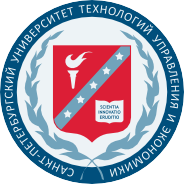 IV Международнаянаучно-практическая конференцияЦифровая экономика и финансыОРГКОМИТЕТПредседатель ОргкомитетаКостин Геннадий Александрович, г. Санкт-Петербург Проректор по научной работе «Санкт-Петербургский университет технологий управления и экономики»,д-р техн. наукЗаместитель председателя ОргкомитетаСинцова Елена Алексеевна, г. Санкт-Петербург Заведующий кафедрой международных финансови бухгалтерского учёта «Санкт-Петербургский университет технологий управления и экономики», канд. экон. наукЧлены оргкомитетаКунин Владимир Александрович, г. Санкт-Петербург Профессор кафедры международных финансов и бухгалтерского учёта  «Санкт-Петербургский университет технологий управления и экономики», д-р экон. наукИвлева Елена Сергеевна, г. Санкт-ПетербургПрофессор кафедры международных финансов и бухгалтерского учёта «Санкт-Петербургский университет технологий управления и экономики», д-р экон. наукМакаров Михаил Юрьевич, г. Санкт-ПетербургДоцент кафедры международных финансов и бухгалтерского учёта  «Санкт-Петербургский университет технологий управления и экономики», канд. экон. наукИванова Елена Викторовна, г. Санкт-ПетербургМладший научный сотрудник института международных программ  «Санкт-Петербургский университет технологий управления и экономики»СТРУКТУРА И ПОРЯДОК РАБОТЫ КОНФЕРЕНЦИИ18 МАРТА 2021 Г.10:00-10:20 – Открытие конференции 10:20-13:00 – Пленарное заседание13:00-14:00 – Перерыв14:00-16:00 – Секционное заседание19 МАРТА 2021 Г.10:00-13:00 – Секционные заседания14:00-16:00 – Секционное заседание16:00-17:00 – Круглый столРЕГЛАМЕНТ РАБОТЫ КОНФЕРЕНЦИИПриветствия официальных лиц — 5-10 минутПленарная дискуссия — 10-15 минутРабочие языки конференции — русский, английскийПРОГРАММА КОНФЕРЕНЦИИ 18 МАРТА 2021 Г.Приветствия официальных лицКостин Геннадий АлександровичПроректор по научной работе  «Санкт-Петербургский университет технологий управления и экономики»,д-р техн. наукВильфрид Бергманн Вице-президент Европейской академии науки и искусств, доктор юриспруденции (Германия)ЭкспертыDr. Berghorn, Deutsch-Russisches Forum BonnProf. Schmidt-Preuss, Universitat BonnProf. Dr. Stelzner, WDS-Institut KolnProf. I. Bernhardt, Universitat SaarbruckenProf. Dr. W. Bergmann, BonnПленарное заседаниеМодераторыКунин Владимир АлександровичПрофессор кафедры международных финансов и бухгалтерского учёта «Санкт-Петербургский университет технологий управления и экономики», д-р экон. наукСинцова Елена Алексеевна, Заведующий кафедрой международных финансов и бухгалтерского учёта «Санкт-Петербургский университет технологий управления и экономики», канд. экон. наукДоклады Минин Алексей СергеевичДиректор венчурного фонда по созданию Цифровых продуктов и Цифровых сервисов, MHP GmbH (Porsche AG). г.Мюнхен, Германия«Великая перезагрузка и новая нормальность»Нефедова Наталья АлександровнаФинансовый директор ООО «Трафик Изобар». г.Санкт-Петербург, Россия«Современные подходы в менеджменте в цифровой экономике»Смилшкалне ЭлитаЭксперт по финансам Бизнес-Школа «Вверх». г.Санкт-Петербург, Россия«Основные проблемы интеграции автоматизации при цифровой трансформации коммерческих структур»Разлетовская Виктория ВалерьевнаЗаведующая лабораторией исследований вопросов лидерства в глобальной цифровой экономике ФГАОУ ВО «Московский государственный институт международных отношений (университет) Министерства иностранных дел Российской Федерации» (МГИМО), канд. экон. наук. г.Москва, Россия«Координация развития финансовых и интеллектуальных технологий на глобальном и национальном рынке»Фиофанова Ольга АлександровнаНаучный руководитель Центра управления в образовании ИОМ ФГБОУ ВО «Российская академия народного хозяйства и государственной службы при Президенте РФ», д-р пед. наук. г.Москва, Россия«Методология и практики развития data-компетенций»Секция РАЗВИТИЕ ФИНАНСОВЫХ ОТНОШЕНИЙ И ЭКОНОМИЧЕСКИХ СИСТЕМ В ЦИФРОВОЙ ЭКОНОМИКЕМодераторКордович Валентина ИосифовнаДоцент кафедры международных финансов и бухгалтерского учёта «Санкт-Петербургский университет технологий управления и экономики», канд. экон. наукДокладыМкртчян Вардан СуреновичПрофессор кафедры систем автоматизированного проектирования ФГБОУ ВО «Пензенский государственный университет», д-р техн. наук. г.Пенза, Россия«Влияние технологии Блокчейн на индустрию Умных городов»Напольских Дмитрий ЛеонидовичДоцент кафедры управления и права ФБГОУ ВО «Поволжский государственный технологический университет», канд. экон. наук. г. Йошкар-Ола, Россия«Трансформация экономического пространства Поволжья в условиях цифровой экономики»Селиванов Кирилл ВладимировичДоцент кафедры Электротехники и промышленной электроники ФГБОУ ВО «Московский государственный технический университет имени Н.Э. Баумана (национальный исследовательский университет)», канд. техн. наук. г.Москва, Россия«Анализ тенденций развития рынка электроэнергетики с позиций электропотребления»Лысенко ОльгаСтарший переводчик, исследователь ООО «Инженерно-технический центр специальных работ»«Анализ трендов развития фабрик будущего с учетом цифровой трансформации активных систем»19 МАРТА 2021 Г.Section CONCEPTS AND TECHNOLOGIES IN THE DIGITAL ECONOMYModeratorAnna Rumyantseva, Head of External Communications Department, St. Petersburg University of Management Technologies and Economics, St. Petersburg, RussiaReportsBencsik AndreaProfessor at Pannon University, Veszprem, Hungary and at J. Selye University, Komarno, Slovakia«The Six Generation of Knowledge Management - the Headway of Artificial Intelligence»Alberto TronAdjunct Professor of Corporate Finance Finance Department Bocconi University, Milan, Italy«Corporate Financial Tumaround: an analysis of the predict power of the random forest and logic model»Ilia GulyiAssociate professor, St. Petersburg state transport university, Saint-Petersburg, Russia«Study of the impact of digital technologies on the structure of the cost of transport services»Valentina DavydenkoHead of the Department of Pedagogy, Pacific State University, Khabarovsk, RussiaSvetlana ShedinaAssociate Professor, Department of Pedagogy, Pacific State University, Khabarovsk, RussiaElena EliseevaAssociate Professor, Department of Pedagogy, Pacific State University, Khabarovsk, Russia«Transformation of the pedagogical process in the context of digital education»СекцияДРАЙВЕРЫ ЦИФРОВОЙ ЭКОНОМИКИ(МОЛОДЫЕ УЧЕНЫЕ И СТУДЕНТЫ)МодераторМакаров Михаил ЮрьевичДоцент кафедры международных финансов и бухгалтерского учёта  «Санкт-Петербургский университет технологий управления и экономики», канд. экон. наукДокладыЧеглакова Анжелика Константиновна, Нальгиева Таисия Борисовна «Санкт-Петербургский университет технологий управления и экономики»«Цифровизация малого и среднего бизнеса России в кризисных условиях»Матей Дорин, Анисимова Виктория Александровна «Санкт-Петербургский университет технологий управления и экономики» «Розничные средства платежа в цифровой экономике»Сушкова Евгения Дмитриевна,  Савенкова Лидия Сергеевна «Санкт-Петербургский университет технологий управления и экономики»«Мошеннические действия с цифровыми инструментами платежа и способы их предупреждения»Фокин Игорь Витальевич «Санкт-Петербургский университет технологий управления и экономики»«Анализ взаимосвязей цен на рынке крипто-валют»Иваногло Дмитрий Дмитриевич«Санкт-Петербургский университет технологий управления и экономики»«Стратегии обеспечения кибербезопасности»Соловьева Александра Максимовна «Санкт-Петербургский университет технологий управления и экономики»«Основные тенденции кибербезопасности в условиях цифровой трансформации»Тишкова Дарья Александровна,  Филипчик Влада Витальевна«Санкт-Петербургский университет технологий управления и экономики»«Роль энергетического комплекса в развитии цифровой экономики»Секция МЕТОДОЛОГИЯ РАЗВИТИЯ ЭКОНОМИКИ, ПРОМЫШЛЕННОСТИ И СФЕРЫ УСЛУГ В УСЛОВИЯХ ЦИФРОВИЗАЦИИМодераторСинцова Елена Алексеевна, Заведующий кафедрой международных финансов и бухгалтерского учёта «Санкт-Петербургский университет технологий управления и экономики», канд. экон. наукДокладыГоловина Татьяна АлександровнаЗаведующий кафедрой менеджмента и государственного управления Среднерусского института управления - филиала ФГБОУ ВО «Российская академия народного хозяйства и государственной службы при Президенте РФ», д-р экон. наук г.Орел, Россия«Концепция превентивного управления кибербезопасностью рынка IoT-устройств в условиях цифровой экономики»Саламатов Артем АркадьевичЗаведующий кафедрой экономической теории и регионального развития ФГБОУ ВО «Челябинский государственный университет», д-р пед. наук г.Челябинск, РоссияГордеева Дарья СергеевнаДоцент кафедры экономики управления и права ФГБОУ ВО «Южно-Уральский государственный гуманитарно-педагогический университет», канд. пед. наук. г.Челябинск, Россия«Цифровая экосистема личностного развития в процессе эколого-экономической подготовки менеджеров»Забелина Екатерина ВячеславовнаДоцент кафедры специальной и клинической психологии Института образования и практической психологии ФГБОУ ВО «Челябинский государственный университет», канд. психол. наук. г. Челябинск, Россия«Психологические аспекты создания InsurTech агрегаторов в России»Демидова Светлана ЕвгеньевнаДоцент Департамента общественных финансов Финансового факультета ФГБОУ ВО» Финансовый университет при Правительстве Российской Федерации», канд. экон. наук. г.Москва, Россия«Анализ инклюзивности финансовой системы»Panel discussionEuropean Publisher, which is a UK-based publisher, is committed to Open Access (OA) publishing for our entire stable of publications in order to facilitate the rapid development of all research areas and make scientific works available and accessible for everyone to read without financial, legal, or technical constraints. We publish mainly full text conference proceedings in special interest high-quality journals and series. 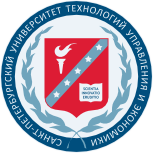 САНКТ-ПЕТЕРБУРГСКИЙ УНИВЕРСИТЕТ ТЕХНОЛОГИЙ УПРАВЛЕНИЯ И ЭКОНОМИКИПод научно-методическим руководством Российской академии наукИНСТИТУТ МЕЖДУНАРОДНЫХ ПРОГРАММ